Sveučilište u Zagrebu - Prirodoslovno-matematički fakultet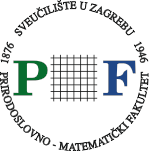 M	Horvatovac 102a, 10000 ZagrebGeološki odsjekPRIJAVA ZA UPIS NA SVEUČILIŠNI DIPLOMSKI STUDIJSpol   (ženski = 0, muški = 1)Adresa st. boravištae-mail adresaPrijavljujem se za upis na studij  (unijeti šifru – vidi drugu stranu)Završen preddiplomski ili dodiplomski studij:Fakultet,	SveučilišteStudij, smjerŠifre županija:00 = Nema županije01 = Zagrebačka županija02 = Krapinsko-zagorska županija03 = Sisačko-moslavačka županija04 = Karlovačka županija05 = Varaždinska županija06 = Koprivničko-križevačka 
        županija07 = Bjelovarsko-bilogorska županija08 = Primorsko-goranska županija09 = Ličko-senjska županija10 = Virovitičko-podravska županija11 = Požeško-slavonska županija12 = Brodsko-posavska županija13 = Zadarska županija14 = Osječko-baranjska županija15 = Šibensko-kninska županija16 = Vukovarsko-srijemska županija17 = Splitsko-dalmatinska županija18 = Istarska županija19 = Dubrovačko-neretvanska županija20 = Međimurska županija21 = Grad ZagrebŠifre sveučilišnih diplomskihstudija na PMF-u:01 = Ekologija i zaštita prirode02 = Eksperimentalna biologija03 = Molekularna biologija04 = Znanost o okolišu05 = Fizika - geofizika06 = Geogrfija, Fizička geografija s geoekologijom07 = Geografija, Prostorno planiranje i regionalni 
        razvoj08 = Geografija, Baština i turizam09 = Geografija, Geografski informacijski  sustavi10 = Geografija, smjer nastavnički11 = Geologija12 = Geologija zaštite okoliša13 = Kemija, smjer istraživački14 = Kemija, smjer nastavnički15 = Teorijska matematika16 = Primjenjena matematika17 = Matematička statistika18 = Računarstvo i matematika19 = Financijska i poslovna matematika20 = Matematika, smjer nastavnički21 = Matematika i informatika, smjer 
        nastavničkiVlastoručnim potpisom potvrđujem:● da sam upoznat s pravilima upisa● da sam suglasan da se rezultati razredbenog postupka objave na oglasnim pločama i mrežnim    stranicama FakultetaPotpis pristupnikaRedni broj prijave (ispunjava Ured za studente)OIBPrezimeImeIme majkeIme ocaMjesto st. boravištaPošt. brojŽupanija   (šifra - vidi drugu stranu)TelefonMobilni telefonUkoliko se prijavljujete za studij Geologija, dodatno unijeti kraticu usmjerenja: GP ili MPGodina završetka preddiplomskog studijaProsjek ocjena ploženih ispita na završenom studiju   (na dvije decimale),Datum prijave  (dan – mjesec - godina)